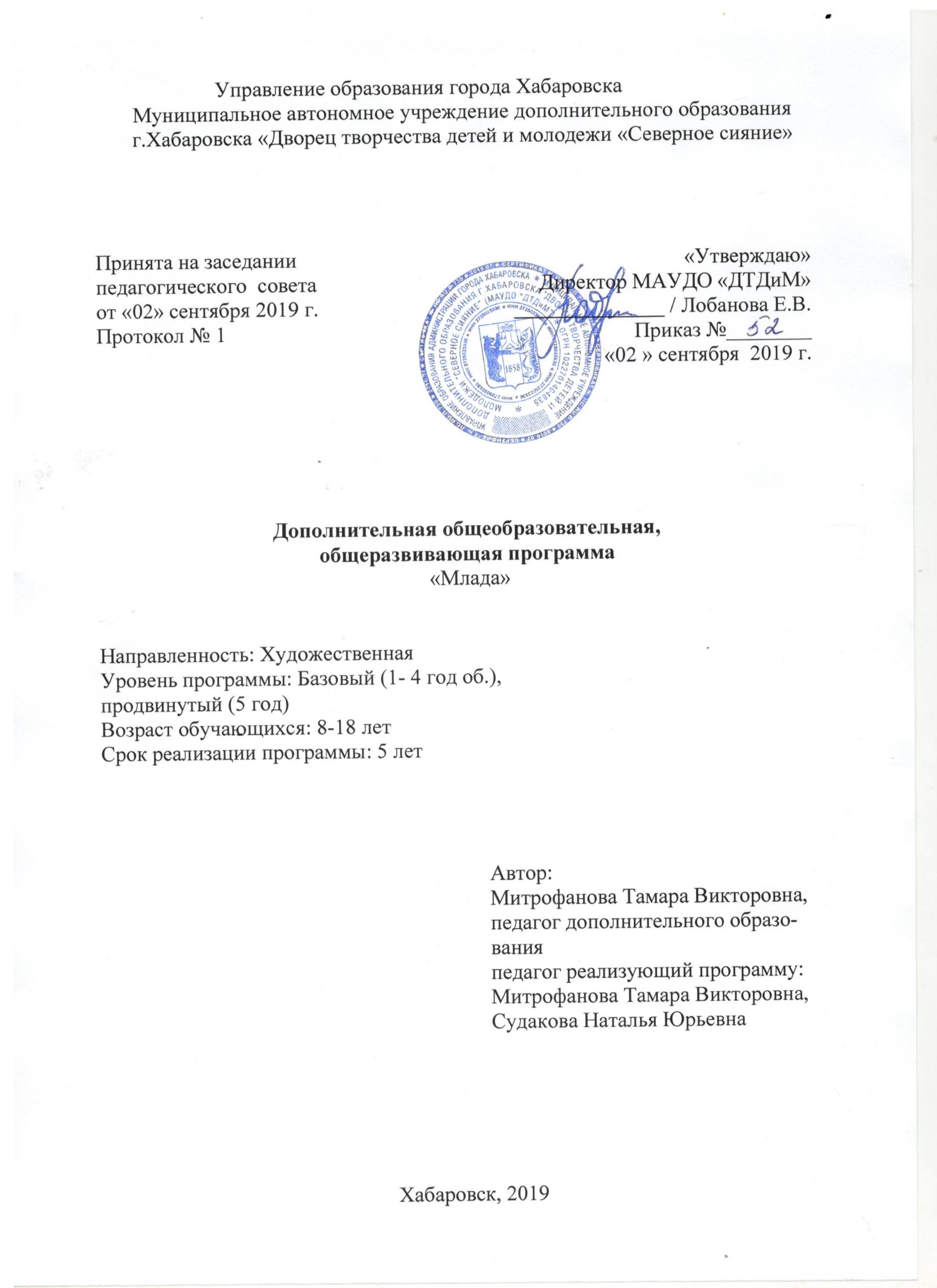 СОДЕРЖАНИЕ ПРОГРАММЫ:РАЗДЕЛ № 1. «Комплекс основных характеристик программы»	РАЗДЕЛ №2. «Комплекс организационно-педагогических условий»		1.1 Пояснительная запискаНародная песня и народная манера пения, наряду с языком – важнейшие составляющие русской культуры. Они раскрывают перед детьми удивительный мир русской духовности, помогает прикоснуться к живому источнику традиционной народной культуры – почувствовать себя причастным к культурному наследию своего народа. Многолетний опыт работы  педагога в области народного хорового пения детей нашел свое воплощение в дополнительной общеразвивающей общеобразовательной программе «Млада».  Программа «Млада» имеет  художественную направленность, является авторской приказ 30.05.2017г № 149 П КГБОУ ДО ХКЦРТДиЮ «Об итогах краевого конкурса дополнительных, общеразвивающих программ и учебно- методических материалов по всем направленностям и организации летней занятости детей».  Программа разработана на основе национальной народной песенной традиции и нормативно-правовых документов: Федеральный Закон от 29 декабря 2012 г. № 273 «Об образовании в Российской Федерации»; СанПиН 2.4.4.3172–14 «Санитарно-эпидемиологические требования к устройству, содержанию и организации режима работы образовательных организаций дополнительного образования детей», утв. постановлением Главного государственного санитарного врача РФ от 04.07.2014 № 41; Распоряжение Правительства Российской Федерации от 29.05.2015 г. № 996-р «Стратегия развития воспитания в Российской Федерации на период до 2025 года»; Письмо от 18 ноября 2015 года № 09-3242 Министерства образования и науки Российской Федерации «По проектированию дополнительных общеразвивающих программах (включая разноуровневые программы)»; Приказ Минобрнауки России от 09.11.2018 г. № 196 «Об утверждении порядка организации и осуществления образовательной деятельности по дополнительным общеобразовательным программам»; Устав Муниципального автономного учреждения дополнительного образования г. Хабаровска «Дворец творчества детей и молодёжи «Северное сияние». Актуальность программы «Млада» в том, что вокально - хоровая деятельность остается привлекательной и востребованной для детей, и родителей Краснофлотского района г.Хабаровска своей практической значимостью, и возможностью дальнейшего профессионального самоопределения.Новизна программы заключается в соединение двух школ пения академической и народной. Отличительной особенностью данной программы в том, что соединение пения академической и народной значительно увеличивает возможности нашего хора в достижении вокального мастерства, в расширении диапазона в 2,5 октавы, а значит, в репертуаре хора может быть любое понравившееся произведение. Такой подход в обучении детей народному пению является нехарактерным для детского хора русской песни. Его использование позволяет достичь высокого уровня мастерства исполнения народной песни.Педагогическая целесообразность программы в том, что способствует решению целого ряда проблем интеллектуального, эстетического, социального, нравственного, гражданско – патриотического духовного, физического воспитания ребенка. Народно-хоровое исполнительство - это синтез различных видов народного творчества: искусство, которое составляют песни, танец, хоровод, игры,  инструментальная и шумовая музыка, пантомима и декорация. Приобретенный комплекс знаний, умений, навыков даст возможность глубже познать действительность, исторические и национальные особенности своего народа. Воспитание личности происходит через коллектив, способствует воспитанию чувства единства и личной ответственности за общий положительный результат. Работа в коллективе - это кратчайший путь индивидуального развития, возрастания.При реализации программы учащиейся могут удовлетворить не только свои образовательные потребности, реализовать способности, но и порадовать своим творчеством своих родителей, друзей, получить признание в городе, крае, в России, а также на международном уровне, принимая участие в различных концертах, конкурсах и фестивалях.Адресат программы: учащиеся от 8 до 18 лет, принимаются все желающие без предварительного прослушивания и отбора. Процесс обучения построен с учётом их возрастных особенностей детей, отдельные периоды которого (предмутационный, мутационный) имеют особое значение для развития голоса. Приложение 1Срок реализации программы  4 года – базовый уровень, 1 год -продвинутый.Объем и срок освоения программы, режим занятийОбразовательный процесс строится в соответствии с возрастными, психологическими возможностями и особенностями детей.  Продолжительность занятий 2 по 45 минут, с установленными перерывами в соответствии с СанПиН 2.4.4.3172-14 от 04.07.2014 № 41.Обучение ведется в группах разновозрастного состава по 12-15 человек. Форма обучения: очная.Форма организации занятий: групповая1.2 Цель: развитие музыкально-творческих способностей учащегося посредством приобщения к хоровому пению на основе традиций отечественной народной культуры, уважения к русским истокам, национальным особенностям своего народа.Задачи:Познакомить с музыкальной терминологией; Сформировать основные вокально-хоровые и музыкально-исполнительские знания, навыки и умения;Развивать музыкальный слух, память, ритм, внимание, память, мышление, воображение, эмоциональное восприятие музыки;     Развивать устойчивый интерес к народно - хоровому пению;     Способствовать  развитию  коммуникативных  умений, сотрудничать и взаимодействовать в творческой команде и в коллективе;Воспитать уважение и признание певческих традиций, духовного наследия нашей страны.Формировать социально значимых качеств личности: трудолюбие, настойчивость и упорство, ответственность за творческий результат; Учебный план1 год обучения2 год обучения3 год обучения4 год обучения5 год обученияСодержание программыВ программе «Млада» представлено несколько блоков «Народное хоровое пение», «Народная хореография», «Шумовые народные музыкальные инструменты», «Информационный», «Организационно-воспитательный». Все блоки согласованы друг с другом и направлены на достижение единой цели. Каждый блок может выступать как самостоятельная программа. Основной способ построения программы – концентрический (возвращение к основным разделам и темам и осмыслении их на более глубоком уровне). 1 год обученияСодержание программы включает следующие направления деятельности:Вводное занятие. I блок Распевание. Теория: дикция, дыхание, артикуляция, манера. Практика: разучивание комплекса упражнений фонопедического метода развития голоса, развитие единой манеры исполнения.Вокальные упражнения на развитие гармоничного слуха.Пение несложных вокальных упражнений, помогающих укреплению детских голосов, улучшению звукообразования, расширению диапазона и в то же время наилучшему усвоению репертуара:- нисходящие трёх - пятиступенные построения, начиная с середины регистра, то же в нисходящем движении, начиная с нижних звуков регистра.- смена гласных на повторяющемся звуке;- гамма в нисходящем и восходящем движении (после усвоения её небольших отрезков);- трезвучие по прямой и ломаной линии вниз и вверх;- небольшие мелодические обороты (отрывки песен, подсознательное усвоение интонирования тона и полутона, перехода неустойчивых звуков в устойчивые попевки). Перечисленные упражнения и другие (по усмотрению хормейстера) необходимо петь как в пределах тональности, так и меняя тональность, в хроматическом порядке.Пение гаммы. Теория: Гамма. Устойчивые и неустойчивые ступени. Ступени. Тоника. Хроматическая и целоторная гамма. Практика: Упражнения на развитие ладового чувства, пение отдельных ступеней, интервалов, трезвучий,  звукорядов. Пение гаммы по тонам, полутонам;Понятие о певческой установке. Правильное положение корпуса, шеи и головы. Пение в положении «стоя» и «сидя». Мимика лица при пении. Положение рук и ног в процессе пения. Система в выработке навыка певческой установки и постоянного контроля за ней.Певческое дыхание. Теория: основные типы дыхания: ключичный, брюшной, грудной, смешанный. Координация дыхания и звукообразования. Правила дыхания – вдоха, выдоха, удерживания дыхания. Вдыхательная установка, «зевок». Воспитание чувства «опоры звука» на дыхании. Практика: пение упражнений: на crescendo и diminuendo с паузами; специальные певческое дыхание упражнения, формирующие.Хоровое пение. Теория: унисонное пение; Практика: работа над слитностью и согласованностью всех выразительных элементов хорового звучания.Народный календарь. Теория: Рождество, Масленица, Пасха. Практика: знакомство с обрядовым циклом и яркими песенными примерами действа.Азбука классического танца. Теория: лекция-показ. Практика: разминка, упражнения, элементы классического танца, всестороннее развитие связок мышц.Хореография народного календаря. Теория: изучение простейших народных танцев традиционного календаря. Практика: простейшие народные танцы.Театр как вид искусства. Теория: особенности, виды, выразительные средства.  Практика: беседы, лекции.Основы актерского мастерства. Теория: развивающие этюды. Практика: использование этюдного метода.Шумовой оркестр. Теория: Освоение усложненного ритма. Практика: овладение игры на трёх ложках.2-ой год обученияВводное занятие. Развитие певческих навыков. Теория: Ровность тембра всех звуков при выполнении упражнений. Важность работы над звуком. Твёрдая атака. Протяжённость отдельных звуков, пение закрытым ртом, достижение чистого, красивого, выразительного пения. Работа над естественным, свободным звуком без форсирования. Преимущественно мягкая атака звука, округление гласных.Практика: Пение различными штрихами: legato, staccato, non legato. Изучение различных нюансов, постепенное расширение общего диапазона в пределах: до первой октавы - фа, соль второй октавы. Пение упражнений, укрепляющих навыки звукообразования и приемы артикуляции. Упражнения, помогающие работе над расширением и укреплением звукового диапазона хора. Пение небольших каденций одноголосно и трехголосно, пение гармонических последовательностей, укрепляющих строй.Основы вокально-хорового пения. Теория: понятия, упражнения. Практика: Пение гаммы по интервалам. Естественное звукообразование, пение без напряжения, правильное формирование и округление гласные. Точное интонирование.Речевые игры и упражнения. Теория: Развитие чувства ритма, дикции, динамических оттенков. Знакомство с музыкальными формами. Практика: учить детей при исполнении упражнения сопровождать его выразительностью, мимикой, жестами. Раскрытие в детях творческого воображения фантазии, доставление радости и удовольствияХореография. Теория: Сюжеты и темы: «хоровод», «кадриль». Практика: Изучение рисунков: линий, диагонали, круги в русских движениях в сольном и групповом танцах. Особенности открывания и закрывания рук. Жанровые особенности народных песен. Теория: понятия, характерные черты различия. Практика: разучивание ярких примеров, работа над темпом, ритмическим рисунком, четким произношением, эмоциональным характером исполнения.Календарные праздники. Теория: зимний цикл(Рождество, колядки, Масленица). Практика: закрепление пройденного материала, разучивание новых примеров, знакомство с обрядовыми действиями.Шумовой оркестр. Теория: Освоение разных ритмических рисунков 2,4,3,6,3,4,4,4,8,8 и т.д. Практика: разучивание наигрышей.3 год обученияВводное занятие. Вокально-хоровая работа. Теория: учебно-тренировочный материал. Практика: развитие всех певческих навыков, а также навыков. Пение гаммы по интервалам. Пение упражнений, укрепляющих навыки звукообразования и приемы артикуляции. Упражнения, помогающие работе над расширением и укреплением звукового диапазона хора. Пение небольших каденций одноголосно и трехголосно, пение гармонических последовательностей, укрепляющих строй.Жанры песенного фольклора. Теория: исторические песни, былины, лирические песни, казачьи песни. Практика: знакомство с новыми жанрами, происхождение их, изучение истории своего народа.Календарные циклы. Теория: летне-осенний цикл, весенне-летний цикл. Практика: детальное изучение обрядовНародный театрОсновы актерского мастерства. Теория: тренинги, этюды, упражнения. Практика: создание этюдов на пословицы, и поговорки, развитие сценического видения, мимика, пластика.Сценическая речь. Теория: развитие голосового аппарата, техника речи, дыхание, тренинг. Практика: упражнения на произношение и соединения звуков.Фольклорные праздники. Теория: Определение эпизодов действа, ролевая значимость, характеристика гуляния. Практика: развитие эмоционального восприятия, работа над образностью, изучение исторической и творческой направленности праздника.Хореография. Теория: основные навыки и умения исполнения народного танца (хоровод, пляска). Практика: развитие основных элементов классического танца, изучение женского и мужского поклонов «в пояс». Основные движения русских народных танцев: «ковырялочка», «гармошка», «веревочка», «хлопушки», «присядки», «ключ». Оттачивание умения стучать об пол четко, отрывисто, легко. Удары полной стопой, каблуком, носком, в медленном, умеренном и быстром темпе, в продвижении. Постановка корпуса в хороводе. Изучение вращательных упражнений.Шумовой оркестр. Теория: освоение новых ритмических рисунков. Синкопы.Практика: Разучивание наигрышей. Наигрыши в песне.4 год обученияВводное занятие. Вокально-хоровая работа. Теория: учебно-тренировочный материал; тембр певческого и речевого голоса. Практика: развитие всех певческих навыков, пение гаммы в терцию, опевание гаммы; соединение головного и грудного регистра.Жанры и стили народных песен. Теория: классификацией певческих стилей, соответствующих территориальным регионам России. Практика: разучивание всевозможных вариантов напева, запоминание их и выбор своего варианта, использование и некоторые формы экспедиционной работы по возможности.Духовный стих. Теория: произведения музыкально поэтического фольклора с церковной тематикой, тропарь. Практика: изучения простейшего стиха с характерной музыкальной основой, работа над исполнением.Фольклорные праздники. Теория: Определение эпизодов действа, характеристика гуляния. Практика: развитие эмоционального восприятия, работа над образностью, изучение исторической и творческой направленности праздника.Хореография. Теория: хореография в песне, постановка корпуса. Практика: Русский шаг с каблука; припадание, «бегунок»; дробь с подскоком. Присядки в продвижении в сторону: присядка с «ковырялочкой», с «хлопушкой», с опусканием ноги на каблук. Соединение движений с руками и головой. Изучение вращательных упражнений.Современные народные песни. Теория: знакомство с романсами, авторской песней. Практика: разучивание и исполнение авторских песенШумовой оркестр. Теория: овладение техникой игры на шумовых инструментах. Практика: самостоятельное придумывание несложных наигрышей5 год обученияВводное занятие. Вокально-хоровая работа. Теория: Усовершенствование в соединении двух школ пения. Практика: Упражнения, помогающие работе над расширением и укреплением звукового диапазона хора. Пение гаммы в терцию, опевание гаммы, пение по интервалам,  пение гармонических последовательностей.Театр. Теория: Взаимосвязь речи и пения, как проявлений голосовой активности: общее и отличное. Практика: Восприятие искусства через интонацию. Влияние эмоционального самочувствия на уровень голосовой активности.Жанры песенного фольклора. Теория: исторические песни, былины, лирические песни. Практика: детальное углублённое изучение жанров, изучение истории своего народа.Основы музыкальной грамоты. Теория: Основы музыкальной грамоты для улучшения результата певческой деятельности. Практика: Нота, нотный стан, длительности нот, размеры, паузы; Ладоинтонационная работа (мажор, минор); Сольфеджирование; Фразировка.Хореография. Теория: усовершенствование движения в песне, общая подготовка. Практика: Хороводы (кадрильные, плясовые). Хореографическая разводка номеров.Шумовой оркестр. Теория: Виртуозное владение ложками. Сопровождение в народной песне. Практика: усовершенствование усвоенных навыков.Концертная деятельность. Концертно-исполнительская деятельность организована на основе индивидуальных особенностей обучающихся, их потребностей, при сохранении свободы выбора музыкального произведения. Сценическое движение. Уверенное исполнение песни с помощью сценического движения. Подбор движений к разучиваемому произведению. Нахождение образа. Репетиционная работа. Подготовка концертных номеров. Концертные выступления. Формирование культуры исполнительской деятельности.Репертуар программы Приложение 1Воспитательная работа:План воспитательной работы Объединения  «Млада»План работы с родителями1.5 Планируемые результаты по программе: Личностные: - смогут оценить собственную деятельность: свои достижения, причины неудач;смогут показать: - уважительное отношение к  духовному наследию нашей страны; - устойчивый интерес к хоровому искусству;- творческую активность в  творческой деятельности; - увлечённость решением общих творческих задач и достижением целей, инициативность, настойчивость и упорство, ответственность за коллективную работу;- приобретут положительный опыт творческой деятельности и публичных выступлений;Метапредметные:будут уметь:-  сотрудничать в коллективе,  участвовать в коллективном обсуждении проблем, слушать и вступать в диалог; - передать собственные впечатления о музыке и других видах искусства;- организовать свою деятельность (контроль, оценка при работе над произведением);- преодолевать препятствия, мобилизовать свои сил и энергии, к волевому усилию,  на репетиционных занятияхПредметные:будут знать:- основы музыкальной грамоты, музыкальные термины в пределах элементарной теории музыки;будут уметь:- вовремя начинать и заканчивать пение, правильно вступать, умение петь по фразам, слушать паузы, правильно выполнять музыкальные, вокальные ударения, четко и ясно произносить слова – артикулировать при исполнении, владение цепным дыханием; Планируемые результаты 1 год обучения:Предметные:будут знать:- правила пения в хоре и охрану голоса;- дирижёрский жест;- правильное положение корпуса, шеи, головы;- устройство и принципы работы голосового аппарата; - правила дыхания;- элементы музыкальной грамоты;будут уметь:- соблюдать певческую установку;- владеть певческим дыханием;- начальным умения и навыкам вокально- хорового творчестванеобходимых для выразительного, эмоционального и осмысленного исполнения;- передавать характер музыкального произведения;- исполнять произведения быстрых и медленных темпов, с разнообразной метро- ритмической структурой; произведения с различной динамикой «forte» «go piano»; произведения с тесситурой выше и ниже средней;Метапредметные: будут уметь: - общаться с детьми разных возрастов; работать в группе;-  слушать себя и своих товарищей во время пения, подстраиваться и сливаться с общим звучанием;- анализировать и характеризовать исполняемое произведение;Личностные:смогут показать:- интерес  к музыкальному искусству, хоровому исполнительству;- эмоциональный отклик на музыкальные произведения;- чувство ответственности за коллективную работу;- активность в творческой жизни  хора; 2 год обученияПредметные:будут знать:-  музыкальные жанры; - великих вокалистов и хоровые коллективы России;будут уметь:- соблюдать певческую установку;- петь чисто и слаженно в унисон;- исполнять двухголосные произведения;- в подвижных песнях делать быстрый вдох;- работать в сценическом образе; - понимать ноты;Метапредметные: будут уметь:-  слушать и слышать мнение других людей, излагать свои мысли о музыке;- использовать образовательные ресурсы Интернета для поиска необходимого  материала; - оценивать собственную музыкальную деятельность и деятельность своих сверстников;Личностные:будут демонстрировать:- положительное отношение к хоровому пению как одному из видов музыкального искусства;- активность в творческой жизни хорового коллектива;- чувство ответственности и гордости за свой коллектив;- желание заниматься  музыкальным творчеством.3 год обученияПредметные:будут уметь:- пользоваться приемами звуковедения «legato» и «staccato»;- исполнять акцентированные звуки (акцент, марка-то);- петь без сопровождения;- осмысленно и выразительно исполнять  произведение;Метапредметные:будут уметь:- понимать точку зрения другого и аргументировать свою точку зрения по отношению к тому или иному произведению;- продуктивно общаться и взаимодействовать со сверстниками на принципах уважения и доброжелательности, взаимопомощи и сопереживания;- анализировать своё пение и пение других;-- сопоставлять и отбирать информацию, полученную из различных источников;Личностные:  смогут показать:- увлечённость решением общих творческих задач и достижением целей;- инициативность, трудолюбие, настойчивость и упорство, ответственность за творческий результат;4 год обученияПредметные:будут уметь:- пользоваться разными видами дыхания;- спокойно переходить голосом из грудного регистра в головной; - пение отдельной партии; - выражать образное содержание музыки через пластику и движение;- импровизировать в пении, игре на элементарных музыкальных инструментах, пластике и театрализации;будут знать:- о школе народного пения;- основные правила дыхания;- знание основ вокальной дикции;Метапредметные:будут уметь:- размышлять о воздействии музыки на человека, ее взамосвязи с жизнью и другими видами искусства;- взаимодействовать со сверстниками, педагогом в совместной творческой деятельности;- планировать и  предвидеть результат, решать проблемы творческого и поискового характера;Личностные: смогут показать:- чувство коллективизма,  уважения к истории и культуре своего народа;- творческую  инициативу в работе над вокальным произведением;-творческую  и социальную активность;5 год обученияПредметныебудут знать:- классификацию певческих стилей, соответствующих территориальным регионам России;будут уметь:- владеть вокально-хоровыми навыками;- понимать художественный образ  произведения, выявлять его содержательный и эмоциональный смысл;- воплощать музыкальные образы при создании театрализованных композиций, исполнении вокально-хоровых произведений;- самостоятельно работать над разучиванием и исполнением произведения;Метапредметные:будут уметь:- решать  проблем творческого и поискового характера в процессевосприятия, исполнения, оценки музыкальных сочинений;- планировать сотрудничество при решении различных музыкально-творческих задач, помогать друг другу.- определять наиболее эффективные способы достижения результата в исполнительской и творческой деятельности;- оценивать правильность выполнения работы; Личностные:смогут показать:- ценностное отношение к России, своему народу;- ценностное отношение к музыкальному искусству, вокально-хоровой деятельности, к творчеству;- позитивный опыт самореализации в различных видах творческойдеятельности;-социальную активность, участие в  социально-значимых проектах;смогут демонстрировать:-позитивную самооценку своих музыкально-творческих возможностей;будут знать:- роль музыки в жизни человека и его развитии;РАЗДЕЛ №2. «Комплекс организационно-педагогических условий»2.1 УСЛОВИЯ РЕАЛИЗАЦИИ ПРОГРАММЫМатериально-техническое, информационное обеспечение1. Кабинет для занятий вокалом (хоровым пением).2. Репетиционный зал (сцена).3. Баян, фортепиано. 4. Музыкальный центр, компьютер, колонки.5. Фонограммы .6. Электроаппаратура.7. Зеркало.8. Шумовые инструменты (ложки, бубны, трещотки, дудочки, кугиклы, треугольник, жалейки, колокольчики).9. Нотный материал, подборка репертуара.10. Записи аудио, видео, формат CD, MP3.11. Записи выступлений, концертов.Кадровое обеспечениепедагоги дополнительного образования – Митрофанова Т.В., высшая квалификационная категория, педагог Судакова Н.Ю, концертмейстер-  Бакурей Ю.В высшая квалификационная категория.2.2.	Формы аттестацииАттестация учащихся проходит два раза в год, по полугодиям, в форме творческого отчёта концерта. Результаты аттестации оформляются в протоколе и фото-, видеоотчёты с концертов, конкурсов. Формы представления результатов:участие в конкурсах, фестивалях, отчетное занятие, отчетный концерт.2.3.	Оценочные материалы Психолого- педагогическая диагностика,  используемые педагогом Виды контроля:Текущий контроль – проводится на всех этапах обучения;Тематический контроль знаний проводится по итогам изучения отдельных тем и разделов учебного курса, когда знания в основном сформированы,систематизированы;Итоговый контроль подведение итогов обучения за полугодие, год;Диагностика художественного интереса участников коллективаКритерии для диагностики: Наличие эмоционального отклика на разучиваемое произведение;Получение эмоционального удовольствия от процесса работы над произведением на всех его этапах, а не только при конечном исполнении;Адекватность реакции на успех и неудачу, поскольку ситуация успеха имеет стимулирующее значение в учебной деятельности, а реакция на неудачу, чтобы не повредить результатам учения, должна быть адекватной;Самооценка собственной деятельности в области музыкального фольклора;Поведение при затруднениях, когда трудности в исполнении вызывают рефлексию, настойчивость поиска, активизируют творческую деятельность, расширяют круг поиска решений; Самоконтроль, позволяющий сосредоточить внимание не работе над наиболее слабо развитыми способностями, сложными моментами произведения, найти решение проблемы без внешнего контроля и помощи (или хотя бы стремиться к этому);Творческая активность, подразумевающая стремление к овладению новыми знаниями, навыками;Участие в построении взаимоотношений в коллективе; Стремлением к собственной интерпретации произведения; Способность к импровизации в процессе исполнения; Наличие системных знаний в избранной художественной области.Все выделенные критерии художественного интереса реализуются в личностной сфере ребёнка, потому что художественный интерес - ведущий мотив художественной творческой деятельности, в которой формируется личность ребёнка.2.4 Методическое обеспечение программыПри организации учебного процесса используются следующие формы: 1.По количеству детей: групповые .2.По особенностям коммуникативного взаимодействия педагога и детей: экскурсии, мастерская, конкурс, фестиваль, отчетный концерт. 3.По дидактической цели: вводное занятие, занятие по углублению знаний, практическое занятие по контролю знаний, умений и навыков, комбинированные формы занятий. Специфика занятий состоит в органичном сочетании теоретической части (изучение специфики обрядов, праздников, верований русского народа) с практической частью (пением, движением). Принцип построения занятий:- разнообразие задач и способов достижения результатов (частая смена заданий и видов деятельности);- повторение и закрепление навыков предыдущих занятий;- наиболее трудный материал в начале занятия;- периодическая смена структуры занятия.Примерный план занятия:1. Работа над артикуляционным аппаратом 2-3 минуты.
2. Работа над певческим дыханием 3-5 минут.
3. Распевание: 5-10 минут. 
4. Новый материал: 15-20 минут.
5. Повторение изученного материала и закрепление нового 10-15 мин.Программа разработана с учетом современных образовательных технологий: - Здоровьесберегающие технологии - динамические паузы (комплексы  физ. минуток, которые могут включать дыхательную, артикуляционную гимнастику, гимнастику для глаз, и т.д.);-Технологии музыкального воздействия – музыкотерапия, сказкотерапия;-Использование игровых технологий – творческие задания, обучающие и ролевые игры;- Проектная технология – проекты учащихся «Светлое Рождество», «Масленица», «Колядки», «Как у наших у ворот игровой хоровод»;-Использование ИКТ (информационно-компьютерных технологии) - использование видеозаписей своих выступлений их анализ, выступлений других артистов, презентаций.- Технология коллективного взаимообучения - система наставничества, за одним из одаренных и опытных детей прикреплен один-два начинающих ребенка. - Технология разноуровневого обучения – весь коллектив делиться на группы в соответствии и уровнем развития вокально-хоровых навыков.- Технологии проблемного обучения -при изучении нового материала, когда перед учащимися ставится проблема, которую необходимо самостоятельно или в группе решить.- Личностно-ориентированные технологии, весь педагогический процесс строится в соответствии с индивидуальными способностями ребенка, с учетом возрастных психолого-физиологических особенностей и состояния здоровья.В  программе используются следующие методы:- Объяснительно – иллюстративный метод -  осознанное восприятие, осмысление и запоминание сообщаемой информации. - Репродуктивный метод  — формирование навыков и умений использования и применения полученных знаний. - Исследовательский – педагог намечает и организует выполнение учащимися отдельных шагов поиска (сведений о композиторе, поиск видеозаписей) - Метод сравнительного анализа - дети учатся не только слушать, но и слышать себя, что формирует навыки самоконтроля в процессе обучения пению.- Метод стимулирования музыкально-творческой деятельности – подбор увлекательных и посильных ребенку творческих заданий. Методы вокально-хорового воспитания детей:Концентрический метод - положен в основу распевание. Основан на ряде положений:-плавное пение без придыхания,-при вокализации на гласную, например а, должна звучать чистая фонема,-непринужденное пение, свобода голосообразования,-при пении рот открывать умеренно,-не делать никаких гримас и усилий,-петь не громко и не тихо,-уметь долго тянуть ноту ровным по силе звуком,-без некрасивых «подъемов», прямо попадать в ноту,Фонетический метод показа и подражания - каждая фонема, слог или слово целостно организует работу всего голосового аппарата в определенном направлении.Мысленного пения- учит внутренней сосредоточенности, предохраняет голос от переутомления при необходимости многократно повторять одну и ту же музыкальную фразу с целью заучивания и тренировки. Приемы развития слуха и голоса:Вслушивание в показ педагога и повторение отдельных звуков, мотивов, фраз в фальцетном и грудном регистре.Словесное описание качества певческого голоса и звука, анализ и оценка их после прослушивания.Использование ручных знаков, нотной записи в пении упражнений, мелодий, песен.Пение без сопровождения.Транспонирование мелодий, секвенций, песен с целью развития диапазона голоса и определения более удобной тональности для певцов.Вокализация песен и упражнений с целью выравнивания тембра, достижения кантилены, выразительной фразировки.Активная артикуляция при мысленном пении, выразительное чтение текста.Выразительная фразировка, логические ударения.Сознательное управление дыханием, верхним небом, лицевыми мышцами для воспроизведения более высокого и мягкого звука, приближения вокальной позиции и активного резонирования.Самоконтроль и самооценка в процессе пения.Одобрение и поощрение учеников учителем, положительные эмоции на уроке, юмор.Приемы работы над певческим дыханием:- Распевание и вокально хоровые упражнения;Распевание – гимнастика голосового аппарата.- комплексы дыхательной гимнастики;-использование дыхательных упражнений вне пения. - произнесения слов песни в ритме мелодии активным шепотом с четкой артикуляцией. Этот метод не только укрепляет дыхательные мышцы, способствует появлению ощущения опоры на дыхании, но и тренирует артикуляционный аппарат. Приемы звукообразования:произношение слов в пении с единым артикуляционным укладом губ: «на улыбке»; пение с закрытым ртом на согласных м или н; вокально-тренировочные упражнения на слогосочетания с сонорными согласными л, р, м, н, а также з, где голос преобладает над шумом; удержание раздутых ноздрей во время пения, самоконтроль за резонированием в области маски; артикуляционный уклад в пении с округлыми губами возможен, но при условии постоянного отслеживания полноценной включенности резонаторов.скороговорки; Речевые игры и упражнения ; Прослушивание небольших музыкальных произведений.- Показ-исполнение песни. Разбор произведения. Разучивание, усвоение мелодии, закрепление музыкального материала с сопровождением и без него, раздельно по партиям и всем вместе. Методика разучивания песен состоит из четырех этапов – слушания песни, ее разбора с детьми, разучивания слов и мелодии и художественной отработки звучания каждого из её куплетов. Приемы:1.Пропевание в замедленном темпе - медленный темп даёт певцам больше времени для вслушивания в то или иное звучание, для контроля над ним и в какой-то степени даже для его анализа. 2.Остановки на звуках - можно прибегнуть к полной остановке движения на звуках, составляющих сложный интонационный оборот, то есть к введению ферматы. Он даёт возможность сконцентрировать внимание на отдельной интонации.3.Ритмическое дробление - способ условного ритмического дробления крупных длительностей на более мелкие.4.Проговаривание литературного текста на одном звуке. 5. Использование вспомогательного материала:- дополнительные упражнения6.Многократное пропевание трудных мест. 2.5 Рабочие программыКалендарный учебный график Образцовый коллектив «Млада»  2.6. Список источниковБарышева Т.А., Шекалов В.А. «Креативный ребенок. Диагностика и развитие творческих способностей» - Ростов-на-Дону: «Феникс», 2014 г.;Бурая Л.В., Теория и методика музыкального воспитания Старый Оскол: СОФ БелГУ, 2009гБекетова Виктория «Хрестоматия русской народной песни». Музыка 2016 г.Глинка М. «Хоры для детей. СПб «Композитор», 2007г.Далецкий О. Н. «Школа пения из опыта педагога». Москва 2007гЕмельянов В. «Развитие голоса ,координация и тренинг». Лань, 2015г.Жарова Л.М. «Начальный этап обучения хоровому пению».-М.-1998г.Калугина Н.В. Методика работы с русским народным хором. 2-е издание М. 1977г.Калачева Л. А. Музыка как фактор духовного развития личности школьника // Музыка и время. — 2007. № 3. Князева О. «Приобщение детей к истокам русской народной культуры»  Детство – Пресс 2015г Климов А. «Основы русского народного танца» М. 1981г.Комяков С.Е. Вокальные настройки хора: Методические рекомендации для преподавателей музыкальных вузов, училищ и руководителей хоровых коллективов – Астрахань, 1991г.Т.Кирюшина «Костромские песни и наигрыши» г. Кострома 1993 г.Кудрявцева Т.С. «Исцеляющее дыхание по Стрельниковой А.Н.» ООО «ИД «РИПОЛ классик», 2006г  М. А. Михайлова. Развитие музыкальных способностей детей. М. 1997г.Науменко Георгий «Гори, гори ясно. Полное собрание детских народных игр с напевами: ролевые игры с персонажами. Белый город 2016г.Панкеев И. «Русские праздники». «Русские народные игры».  Эксмо – пресс, Яуза 1999г.Попов А.Ю. «Песни казаков»	Центрполиграф 2000 г.Пономарев А.С. Жизнь детского хора // Воспитание музыкой /Сост. Т.Е.Вендрова, И.В.Пигарева.М.:Просвещение, 1991.«Народный театр» Библиотека русского фольклора Россия 1991 г.Рачина Белла Соломоновна. Распевание в детском хоре. 210 упражнений. Учебно-методическое пособие. Лань, 2015г.Романовский Н.В. Хоровой словарь. Букинист,2014гРоманов В.Т. «Развитие эмоциональной отзывчивости школьников средствами народной музыки» Х: Издательство ХГИИК, 2003.«Русский музыкальный фольклор» г. Хабаровск 1996 г.Стулова Г.П. Аккустико-физиологические основы вокальной работы с детским хором. – М.: Классика-Стиль, 2005.Стрельникова А.Н. Дыхательная гимнастика /электронная книга.Струве Г.А. «Школьный хор» М. «Просвещение», 1981г.Шафранская Э.Ф.: Устное народное творчество. - М.: Академия, 2008«Хрестоматия русской народной песни» 	Виктория Бекетова. Музыка  2016 г.«Костромские песни и наигрыши» г. Кострома 1993 г. Л.В. Шамина ««Школа русского народного пения» г.Москва 1997 г. Церковь и народное творчество: Сборник докладов: Русские народные песни и духовные стихи, собранные Петром КиреевскимСПИСОК ЛИТЕРАТУРЫ ДЛЯ ДЕТЕЙ:Аркадьев П. Четверо из Ливерпуля. – Клуб и самодеятельность, 1980.Васильев, Широков, «Рассказы о русских народных музыкальных инструментах», М., «Музыка» 1980г.Михеева Л. Музыкальный словарь в рассказах. – М.: Сов.композитор, 2006.Пекерская Е. М. «Вокальный букварь». М. 1996г Филиппов, Ю.К. «Преданья старинны глубокой». г. Ростов-на-Дону: Лукоморье 1994г.Янцева Л. И. «Русские пословицы и поговорки». Центрполиграф, 2009 г.Список литературы для родителей:Н. Науменко. Чай-чай, выручай. Полное собрание русских народных детских игр с напевами. 	Белый город 2016г. Фирс Болонев, М. Мельников, Александр Федоров. «Календарно-обрядовая поэзия» 	Антология 1981г.                                       Интернет-ресурсы:1. http://gigabaza.ru/doc/47196.html  статья : «Детская хоровая студия как пространство творческой самореализации ребенка» Выборнов Кирилл Юрьев педагог дополнительного образования, хормейстер.2. http://muzruk.info/?p=727 Хоровое пение в начальной школе. 3. http://www.sibvido.ru/old/04-06/nasledie3.html Русский детский фольклор в его воспитательном назначении (по страницам книг и статей профессора М. Н. МельниковаПсихологические и возрастные особенности развития детей                                                                         Приложение 1Стадии формирования голоса:Позднее детство — от 9 лет до начала пубертного периода,Ранний взрослый период — пубертат, обычно от 12 до15 лет,Средний взрослый период — от 15 до 18 лет.Развитие детского голосаПриложение 2РепертуарНа первом году обучения в хоре изучаются произведения в умеренных, умеренно-медленных и умеренно-быстрых темпах. Метро - ритмическая структура их может быть, как одно типовой (без подголосовок) у всего хора, так и несколько усложненной за счет ритмической самостоятельности хоровых партий. Динамика изучаемых произведений ограничивается нюансами «меццо-форте».В первый год занятий в изучаемых произведениях в мелодических линиях хоровых партий не должно быть сложных хроматических ходов, усложненных ритмических рисунков. Гармонический язык должен быть простым. 1 год обучения1.«Пошла Млада за водой» РНП 2.«А я Млада загуляла» РНП 3.«Из бору, бору» РНП 4.«Румяницы мои» РНП 5.«Аленький HBIII цветок» РНП 6.«В чистом поле» РНП 7.«Как во поле» РНП 8.«Егор кудрявой» РНП 9.Русские ложки» 10.«По мосту мосточку» РНП 11.«По за городу гуляет» РНП 12.«Никанориха» РНП 13.«Снег, снежок» 14.«Матаня» 15.«Хорошенький, молоденький» 16.«Осень, осень» РНП 17.«Гром, гремучий» РНП «Птица тройка»2 год обучения1.«На горе, горе» РНП 2. «Ой, на горе калина» РНП  3. «Весна, красна» РНП 4.«Ты не радуйся, ты не дуб, не клен» РНП 5.«Дальневосточные припевки» 6.«Разговаривай, гармошка» РНП 7.«Браво, Катерина»-казачья песня 8.«Казаки» 9. «По улице, улице» РНП 10.«Ликуй и пой земля» РНП 11.«Как вставало утро раннее» 12.«На горе на гороньке» РНП 13.«Заволокинский Модуль» 14.«Из бору, бору» РНП 15. «По мосту, мосточку» PHIL 16. «Русские ложки» 17.«Ванюшка мой» 18.«Зимний Модуль» 19.«Денница златая» - коляда 20.«Идет кузнец» -коляда 21.«Здравствуй русская зима» 22.«У Лукоморья» - спектакль 3 год обучения1.«Пошла Млада за водой» РНП 2.«А я Млада загуляла» РНП 3.Из бору, бору» РНП 4.«Румяницы мои» РНП 5.«Аленький наш цветок» РНП 6.«В чистом поле» PHП 7.«Как во поле» PHП8.«Егор кудрявой» РНП 9.«Русские ложки» 10.«По мосту мосточку» PHП 11.«По за городу гуляет» РНП 12.«Никанориха» РНП 13.«Снег, снежок» 14.«Матаня» 15.«Хорошенький, молоденький» 16.«Осень, осень» РНП 17.«Гром, гремучий» PHП18.«Птица тройка»4 год обучения1.«Катюша» РНП2.« Субботея» РНП3. « Степь, да степь кругом» РНП4. « Веретенце»5. « Неделька» РНП6. « У меня младой, муж гнедой» РНП7. « Когда б имел златые горы» РНП8. « Репка»9. « Москва златоглавая»10. «Неудачное свидание»11. «Черные глаза»12. « Маков цвет» РНП13. « Молодая, молода» - казачья песня14. « Ой, то не вечер» РНП15. « Ой при лужку» РНП16. « Во поле орешина» РНП17. « Не будите молоду» РНП18. « Ой ходила Катюша» - свадебная19. « Не по погребу, баночек» - свадебная20. « У нас Васенька, нонче женится» - свадебная21. « А у нас нынче вечер был» РНП22. « На море утка купалося» - свадебная23. « Масленка – полизуха» РНП  5 год обучения1.«Дубравушка» (обр. А. Свешникова),2.«Поднялась погодка» (обр. А. Свешникова),3.«Колыбельная» (обр. А. Лядова),4.«Повянь, повянь, бурь-погодушка» (обр. В. Соколова),5.«Скворцы прилетели» (обр. В. Калистратова),6.«На зеленом лугу» (обр. Л Абелян),7.«Я посеяла ленку» (обр. В. Попова)8.Немецкая народная песня «Вестница весны»9.Украинская народная песня «Дуарик» (обр. А. Леонтовича)10.Д. Бортнянский «Славу поем», «Времена года», «Утро», «Вечер»11. А. Бородин «Улетай на крыльях ветра» (хор из о. «Князь Игорь») 12.М. Глинка «Разгулялися, разливалися» (хор из о. «Иван Сусанин»), «Попутная песня», «Патриотическая песня»13.А. Гречанинов «Стучит, бренчит», «Пчелка», «Весна идет», «Урожай»14.А. Даргомыжский «Тише-тише» (хор из о. «Русалка»)15.М.Ипполитов-Иванов «Горные вершины», «Ноктюрн», «Грузинская колыбельная песня», «Утро», «В мае», «Сосна», «Острою секирой»16.В. Калинников «Жаворонок», «Зима»17.Ц. Кюи «Весна», «Задремали волны»18.С. Рахманинов «Идет-гудет зеленый шум», «Ночка»19. А. Рубинштейн «Мелодия»20.П. Чайковский «Весна», «Осень», «Мой садик»21. П. Чесноков «Есть на Волге утес», «Зеленый шум»22.Р. Бойко «Утро»23. Ю. Гурьев «Это милый край»24. Ю. Чичков «Дружат дети на планете», «Детство – это я и ты»25. Г. Струве «Музыка»26. Е. Крылатов «Хоть глазочком заглянуть бы…»Приложение 3Основными певческими навыками, которыми дети должны владеть в процессе обучения на 1 году, должны быть:Правильное положение корпуса, шеи, головы, без излишнего напряжения мышц, затрудняющего образование хорошего певческого звука;Устройство голосового аппарата.Навык формирования звука «на улыбке» ощущение близкого звука, в пределах примарной зоны;Навыки певческого звуковедения non legato;Навыки выстраивания в унисоне звучание голосов, гармоническая слитность каждой хоровой партии.Опора звука – взаимосвязь певческого дыхания с работой голосового и артикуляционного аппарата.Позиция звукаа) высокая позиция – звук лёгкий, полётный, интонационно чистый, голос менее утомляется;б) низкая позиция – быстрая утомляемость голоса, фальшьюАтака звука: а) твердая атака;б) мягкая атака;в) придыхательная атака.Гигиена певцаНа первом году обучения углубляются и совершенствуются навыки, полученные ранее, а также приобретаются новые на основе работы над более сложным репертуаром. Дети овладевают произведениями быстрых и медленных темпов, с разнообразной метро - ритмической структурой. В репертуар включаются произведения с различной динамикой «forte» «go piano». Расширяется диапазон хоровых партий. Возможно включение в репертуар произведений с тесситурой выше и ниже средней. На 1 году занятий усложняется гармонический язык изучаемого репертуара.На 1 году занятий основными певческими навыками должны быть:Навык экономного расходования воздуха в процессе пения с учетом продолжительности музыкальных фраз, особенностей тесситуры и нюансов;Навык цепного дыхания;Дыхание:а) ключичное – при вдохе поднимаются плечи, что создаёт зажатость мышц шеи и плеч;б) грудное дыхание – работают межрёберные мышцы и диафрагма, диафрагма опускается, межрёберные мышцы расширяются;в) брюшное дыхание – участвуют мышцы диафрагмы и брюшного пресса;г) смешанное дыхание – грудобрюшное, где работают мышцы как грудной, так и брюшной полости и диафрагмы.Навык формирования гласных в высокой позиции на «входе» при единой манере звукоизвлечения в каждой партии хора;Выработка четкой дикции в указанных темах;Применение знаний о резонаторах:а) головной резонатор – входят полость рта, гайморовы и лобные пазухи;
б) грудной резонатор – трахея, бронхи и лёгкие.Соединение грудного и головного резонатора;Диапазон голоса – объём звуков от нижней до верхней ноты. Работа в диапазоне 2,5 октав.На втором году обучения совершенствуются и углубляются навыки, полученные на 1 и 2 году обучения, а также ведется работа над новыми певческими и музыкально - слуховыми навыками на основе изучения более сложного репертуара. Особое внимание на этом этапе уделяется работе соединения регистров. Дети уже готовы познавать более сложные методы вокальной работы. Постепенно в течение 2-3-х лет дети расширили свой диапазон до 2, 2,5-х тактов. Соединение регистров связано с работой органов артикуляции. При широкой амплитуде раскрытия рта звук с груди «подснимается», возникает напряжение в области горла. Наоборот уменьшение объема полости рта способствует увеличению подкладочного (воздушного) давления, при котором утолщается рабочая часть голосовых складок. Поэтому важно постоянно сохранять в народном пении речевой (естественный) характер артикуляции. Работа в хоре соединением регистров идет очень осторожно, очень важно, чтобы дети умели делать плавный переход в головной регистр не на связках. Так благодаря расширению регистров, в репертуаре появилось много песен, которые раньше были нам не под силу. Это «Из бору, бору», «Посеяли мы за рекою», «Северная скоморошина» и т.д. Их диапазон Фам – соль2.На третьем  году обучения дети овладевают следующими певческими навыками:Формирование диапазонов хоровых партий на основе сглаженности регистров на всех гласных звуках;Умение практически пользоваться приемами звуковедения «legato» и «staccato»;Навык исполнения акцентированных звуков (акцент, марка-то);Выработка четкой дикции в любых темпах;Пение без сопровождения;Уметь ориентироваться в нотной грамоте.Иметь навыки сольфеджирования.Гигиена певца.На четвертом году обучения  большее внимание уделяется школе народного пения. Вокальная школа народного пения позволяет в полной мере раскрыть свои голосовые и слуховые способности в имитации-трактовке фольклорной манеры диалектного пения, а также в пении авторских аранжировок.На 5 –м году обучения дети знакомятся классификацией певческих стилей, соответствующих следующим территориальным регионам России:Северорусский (Вятская, Псковская, Новгородская области);Западно - русский (Смоленская, Брянская области);Центральный или Средне - русский (Владимировская, Костромская, Московская области);Южно-русский (Воронежская, Калужская и т.д.);Уральский (Челябинская, Пермская и т.д.);Сибирский (Иркутская, Читинская, Омская и т.д.);Дальневосточный (Амурская обл., Сахалин, Камчатка, Хабаровский край).Основополагающее значение в пении придается эмоциональному фактору. Невозможно петь хорошо, находясь в нейтральном эмоциональном состоянии. Эмоция - это своеобразная движущая сила фонации, энергия певца, эффективно настраивающая его голос на правильную фонационную волну. На пятом году обучения в хоре дети уже владеют всеми приемами хорового пения:Владение певческим хоровым дыханием;Правильным формированием звука;Естественной разговорной дикцией;Чистой интонацией;Умением петь в ансамбле;Навыком соединения пения и движения;Пение «а' capella»;Соединение регистров.Основы музыкальной грамотыОсновная задача дать основы музыкальной грамоты для улучшения результата певческой деятельности:Нота, нотный стан, длительности нот, размеры, паузы;Ладоинтонационная  работа (мажор, минор);Сольфеджирование;Фразировка.Дети поют гамму вверходящем и нисходящем порядке с названием нот, трезвучие, гамму в терцию, пение интервалов. Работа по изучению музыкальной грамоты ведется на протяжении всех летПриложение 4Игровые приёмы в музыкальной работе    Результаты на занятиях могут значительно активизироваться и вырасти, если использовать приёмами работы, основанных на игровых, соревновательных, проблемных принципах. Вот несколько приёмов:Пение и хлопки     Неожиданный музыкально-ритмический эффект может дать следующий приём исполнения песни: часть ребят поёт мелодию, а другая, отстав на один-два такта, каноном отхлопывает ритм песни в ладоши. При этом создаётся весьма своеобразный ритмический аккомпанемент. Этот приём, как показывает опыт, способствует развитию определённого внимания и увлекает учащихся.Учитель и ученик     Приём заключается в перемешивающемся пении: несколько тактов поёт учитель, а затем мотив подхватывает ученик. Показать учащимся вступление можно различными способами: дирижерским жестом, внезапным прекращением пения, аккордом, хлопком. Замечено, что в процессе разучивания пения, при1м активизирует внимание ребёнка, улучшая певческую интонацию и возбуждая интерес к процессу работы над песней.Узнать песню по ритму     Учитель (или кто-то из учеников) отхлопывает ритм одной из песен, разученных ранее. По ритму необходимо определить какая это песня. Приложение 5Диагностическая картаучащийся(ф.и.)_____________________________год обучения_______________________________Приложение 6ДИАГНОСТИЧЕСКИЙ ИНСТРУМЕНТАРИЙАнкета «Отношение к народному искусству»Как вы относитесь к народному музыкальному искусству?Ваше отношение к изучаемому материалу?Ваше отношение к различным жанрам народного музыкального творчества:Народное пение;Народное инструментальное исполнительство;Народные танцы;Народное устное творчествоКаким видом музыкально-творческой деятельности занимаетесь в свободное время?Играю, поюЧитаю книги по народному творчествуПосещаю концерты исполнителей народной песниПосещаю выставки народного творчестваОбщаетесь ли с родителями по вопросам народного творчества?Просматриваете и слушаете ли передачи о народной песни, исполнителях? Какие?Есть ли желание и дальше заниматься народным музыкальным творчеством?АнкетаПредлагаем ответить на вопросы нашей анкеты.Для этого нужно обвести цифру ответа или вписать свой ответ.1. С удовольствием ли ты ходишь на выбранные занятия?а) Даб) Нетв) Затрудняюсь ответить2. Отметь, чем тебе нравится заниматься больше всего дома?а) Танцеватьб) Петьв) Заниматься спортомг) Вышивать, шить, вязатьд) Играть на музыкальных инструментах3. Отметь, чем тебе нравится заниматься больше всего на занятиях музыки, хора, ансамбля, постановки голоса?а) Танцеватьб) Петьв) Играть на музыкальных инструментах (ложках, трещотках, свистульках и др.)4. Посещаешь ли ты концерты народной музыки?а) Даб) Нетв) Затрудняюсь ответить5. Слушаешь ли ты музыку народных исполнителей?а) Даб) Нетв) Затрудняюсь ответить6. Какие народные песни ты знаешь? Перечисли их.______________________________________________________Каких исполнителей народных песен ты знаешь?_________________________________________________________КАК Я ВИЖУ СЕБЯ (А. И. САВЕНКОВ).Методика самооценки для обучающегосяИнструкция. Пожалуйста, отметьте свое согласие или несогласие с каждым утверждением:Да;Скорее да;Скорее нет;Нет.Я люблю собирать и разбирать разные предметы.Мне нравится обдумывать что-то в уме, решать арифметические задачи.Я люблю работать над особыми проектами. Мне нравится обсуждать разные идеи.Я испытываю удовольствие от того, что представляю себя героем рассказа или книги, которую читаю.У меня хорошее чувство юмора. Моя работа всегда особенная.У меня появляется много идей при решении проблемы.Я умею планировать то, что я хочу сделать, и придерживаюсь своего плана.Я не против того, чтобы отличаться от других людей.Мне нравится учить то, что отличается от обычных заданий, или то, что трудно.Я часто прибегаю к музыке, рисованию или игре, чтобы показать свои чувства.Мне не нравится соглашаться с кем-нибудь без того, чтобы обдумать это.Я часто высказываю свое отношение к чему-то, даже если считаю, что другим это не понравится.Я трачу больше времени, чем мне надо, на домашние задания, потому что мне нравится учиться.Я занимаюсь спортом и разными играми.Я хорошо занимаюсь в школе.В школе меня любят другие дети.Я понимаю и люблю других людей.Я дружелюбен и умею ладить с людьми.Другие люди считают, что я умница.Я – хороший и понимающий друг.Со мной легко ладить.Напиши ниже о своих увлечениях и интересах, коллекциях____________________________Напиши ниже то, о чем бы ты хотел узнать побольше_________________________________                                        Методика «Дерево»
Цель: Выявление самоутверждённости личности, исходя их показателей проективного метода.
Материалы: бланк с изображением дерева, карандаш.
Инструкция: Ученикам предлагаются листы с готовым изображением сюжета: дерево и располагающиеся на нем и под ним человечки. Каждый учащийся получает лист с таким изображением (но без нумерации фигурок). Исходя из опыта, мы не предлагаем ученику вначале подписывать на листе свою фамилию, так как это может повлиять на их выбор. 

Задание дается в следующей форме: «Рассмотрите это дерево. Вы видите на нем и рядом с ним множество человечков. У каждого из них — разное настроение и они занимают различное положение. Возьмите красный фломастер и обведите того человечка, который напоминает вам себя, похож на вас, ваше настроение в новой школе и ваше положение. Мы проверим насколько вы внимательны. Обратите внимание, что каждая ветка дерева может быть равна вашим достижениям и успехам. Теперь возьмите зеленый фломастер и обведите того человечка, которым вы хотели бы быть и на чьем месте вы хотели бы находиться ».


Интерпретация результатов выполнения проективной методики «Дерево» проводится нами исходя из того, какие позиции выбирает данный ученик, с положением какого человечка отождествляет свое реальное и идеальное положение, есть ли между ними различия. Интерпретация разработана нами с учетом устных рекомендаций Д. Лампенов, опыта практического применения методики и сравнения ее результатов с наблюдениями за поведением учеников, данных, полученных от учителей и родителей, из беседы с ребенком. Для удобства объяснения мы подписали номера на каждой из фигурок человечков.
Выбор позиции :
№ 1, 3, 6, 7 - характеризует установку на преодоление препятствий
№ 2, 19, 18, 11, 12 — общительность, дружескую поддержку
№ 4 – устойчивость положения (желание добиваться успехов, не преодолевая трудности)
№ 5 - утомляемость, общая слабость, небольшой запас сил, застенчивость
№ 9 - мотивация на развлечения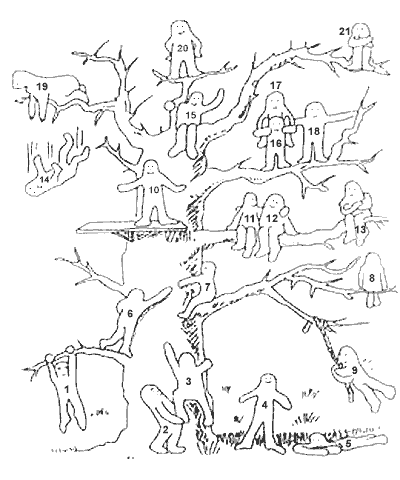 № 13, 21 – отстраненность, замкнутость, тревожность
№ 8 - характеризует отстраненность от учебного процесса, уход в себя
№ 10, 15 - комфортное состояние, нормальная адаптация
№ 14 - кризисное состояние, «падение в пропасть».
Позицию № 20 часто выбирают как перспективу учащиеся с завышенной самооценкой и установкой на лидерство.
Следует заметить, что позицию № 16 учащиеся не всегда понимают как позицию «человечка, который несет на себе человечка № 17», а склонны видеть в ней человека, поддерживаемого и обнимаемого другим (человечком под № 17).Приложение7Приложение 8Развитие эмоциональной отзывчивости на музыкуУсловием возникновения специфических музыкальных эмоций является сформированность у ребёнка музыкального слуха и чувства ритма, и поэтому развитие указанных способностей представляет собой первое средство проявления эмоционального отношения к музыке как искусству.Развитие эмоциональной отзывчивости на музыку теснейшим образом связано с развитием её музыкально-образного содержания.Эффективный метод первоначального развития восприятия музыкального образа, а, следовательно, и эмоциональной отзывчивости на музыку, состоит в двигательном отражении выразительных средств музыки и связывании движений с конкретными элементами образа. Двигательные реакции активно способствуют возникновению межчувственных ассоциаций, являющихся непосредственным «строительным материалом» музыкального образа.Развитие эмоциональной отзывчивости средствами музыки немыслимо без повторных восприятий музыки. Эти повторения, однако, должны быть всегда осмысленными и постоянно открывать ребёнку какие-то новые стороны произведения, так как в противном случае эмоциональность восприятия последнего постепенно и неизбежно угасает. «...Большинство учащихся-музыкантов не обладают тем, что можно было бы назвать эмоциональной культурой. Они, как бы не понимают, в чем состоит художественное задание. В их работе зачастую снимается собственно творческая часть художественной фантазии и воображения. Творческое сознание ученика заключается не в его умении быстро схватывать замечания педагога, а в том, что он, находясь в диалогическом отношении с педагогом, с музыкальным произведением, приобретает личностный способ отношения к последнему. Ученик оказывается способным создавать субъективную эмоционально-образную программу как порожденную им форму существования музыки» ( Музыкальное образование в школе : учеб. пособие для студ. муз. фак-ов и отд. высш. и сред. пед. учеб. заведений / Л. В. Школяр, В. А. Школяр, Е. Д. Критская и др. ; под ред. Л. В. Школяр. - М. : Академия , 2001. - 232 с.)      Приведенное высказывание свидетельствует об огромной роли эмоционально-чувственной сферы в деятельности музыканта-хориста и в формировании его исполнительской культуры. Эмоциональное развитие участников хорового коллектива происходит посредством стимулирования интуитивной реакции на музыку, расширения возможностей эмоционально-ассоциативной деятельности, формирования «эстетических эмоций».1.1.Пояснительная записка…………………………………………31.2.Цели и задачи программы……………………………………...51.3.Учебный  план…………………………………………………..51.4.Содержание программы………………………………………...91.5.Планируемые результаты………………………………………152.1.Условия реализации программы……………………………….192.2.Формы аттестации………………………………………………202.3.Оценочные материалы …………………………………………21 2.4.Методическое  обеспечение……………………………………252.5.Рабочие программы…………………………………………….292.6.Список источников……………………………………………..31ПериодПродолжительность занятийКол-во занятий в неделюКол-во часов в неделюКол-во недельКол-во часов в годбазовыйбазовыйбазовыйбазовыйбазовыйбазовый1 год обучения236362162 год обучения236362163 год обучения236362164 год обучения36216Итого по программеИтого по программеИтого по программеИтого по программеИтого по программе864продвинутыйпродвинутыйпродвинутыйпродвинутыйпродвинутыйпродвинутый5 год обучения23636216Итого по программеИтого по программеИтого по программеИтого по программеИтого по программе216№блокТемаКол-во часовВ том числеВ том числеВ том числеВ том числе№блокТемаКол-во часовТеорияПрактикаПрактикаФорма контроля1ИнформационныйВводное занятие3122наблюдение2« Народное хоровое пение»I. РаспеваниеI. РаспеваниеI. РаспеваниеI. РаспеваниеI. РаспеваниеI. Распевание2« Народное хоровое пение»Вокальные упражнения на развитие гармоничного слуха. Певческое дыхание2681818Открытое занятие2« Народное хоровое пение»Пение гаммы по тонам, полутонам2041616Сдача партий2« Народное хоровое пение»Расширение диапазона. Соединение грудного резонатора с головным1651111Открытое занятие2« Народное хоровое пение»Работа над звуком2061414Открытое занятие2« Народное хоровое пение»II.Разучивание репертуараII.Разучивание репертуараII.Разучивание репертуараII.Разучивание репертуараII.Разучивание репертуараII.Разучивание репертуара2« Народное хоровое пение»Свадебные песни205515Концерт2« Народное хоровое пение»Весеннее-летний цикл20--202« Народное хоровое пение»Жнивные песни2066142« Народное хоровое пение»Народный театр2577183«Народная хореография»III. Хореография III. Хореография III. Хореография III. Хореография III. Хореография III. Хореография 3«Народная хореография»Работа над корпусомс хореографом по расписаниюс хореографом по расписаниюс хореографом по расписаниюс хореографом по расписаниюКонцерт3«Народная хореография»Хореография в песнес хореографом по расписаниюс хореографом по расписаниюс хореографом по расписаниюс хореографом по расписаниюКонцерт4«Шумовые народные музыкальные инструменты»IV. Шумовые инструментыIV. Шумовые инструментыIV. Шумовые инструментыIV. Шумовые инструментыIV. Шумовые инструментыIV. Шумовые инструменты4«Шумовые народные музыкальные инструменты»Игра на 3-х ложкахс  педагогом по расписаниюс  педагогом по расписаниюс  педагогом по расписаниюс  педагогом по расписаниюКонцерт4«Шумовые народные музыкальные инструменты»Чувство ритма. Освоение усложненного ритмас  педагогом по расписаниюс  педагогом по расписаниюс  педагогом по расписаниюс  педагогом по расписаниюКонцерт5Организационно- воспитательныйV. Концертная деятельность319922Участие в конкурсах, фестивалях5Организационно- воспитательныйVI.Воспитательная154411Участие в концертной деятельности в домах ветеранов, детских домах и др. социально-значимых проектахИтого2165555161№блокТемаКол-во часовКол-во часовВ том числеВ том числеВ том числеВ том числе№блокТемаКол-во часовКол-во часовТеорияТеорияПрактикаФорма контроля1ИнформационныйВводное занятие22111наблюдение2«Народное хоровое пение»I. РаспеваниеI. РаспеваниеI. РаспеваниеI. РаспеваниеI. РаспеваниеI. РаспеваниеI. Распевание2«Народное хоровое пение»Развитие певческих навыков1818--18Поурочное наблюдение за освоением партий2«Народное хоровое пение»Пение гаммы по интервалам1010--10Сдача партий раз в четверть2«Народное хоровое пение»Расширение диапазона15155510Допуск к концертам2«Народное хоровое пение»Работа над звуком. Соединение грудного и головного резонатора3030101020Допуск к сольному выступлению2«Народное хоровое пение»II. Разучивание репертуара II. Разучивание репертуара II. Разучивание репертуара II. Разучивание репертуара II. Разучивание репертуара II. Разучивание репертуара II. Разучивание репертуара 2«Народное хоровое пение»Обрядовые песни1515778концерт2«Народное хоровое пение»Зимний Модуль30308822концерт2«Народное хоровое пение»Народные театральные действия1515778концерт2«Народное хоровое пение»Жанровые особенности. Песни разных областей России1010--10концерт3«Народная хореография»III. ХореографияIII. ХореографияIII. ХореографияIII. ХореографияIII. ХореографияIII. ХореографияIII. Хореография3«Народная хореография»Хоровая хореографияС хореографом по расписаниюС хореографом по расписаниюС хореографом по расписаниюС хореографом по расписаниюС хореографом по расписаниюконцерт3«Народная хореография»Разводки номеровС хореографом по расписаниюС хореографом по расписаниюС хореографом по расписаниюС хореографом по расписаниюС хореографом по расписаниюконцерт4«Шумовые народные музыкальные инструменты»IV. Шумовые инструментыIV. Шумовые инструментыIV. Шумовые инструментыIV. Шумовые инструментыIV. Шумовые инструментыIV. Шумовые инструментыIV. Шумовые инструменты4«Шумовые народные музыкальные инструменты»Техника владения ложкамиС педагогом по расписаниюС педагогом по расписаниюС педагогом по расписаниюС педагогом по расписаниюС педагогом по расписаниюКонцерт4«Шумовые народные музыкальные инструменты»Освоение разных ритмических рисунков 2,4,3,6,3,4,4,4,8,8 и т.д.С педагогом по расписаниюС педагогом по расписаниюС педагогом по расписаниюС педагогом по расписаниюС педагогом по расписаниюКонцерт4«Шумовые народные музыкальные инструменты»Разучивание наигрышейС педагогом по расписаниюС педагогом по расписаниюС педагогом по расписаниюС педагогом по расписаниюС педагогом по расписаниюКонцерт5Организационно- воспитательныйV. Концертная деятельность66--6666Участие в концертной деятельности в домах ветеранов, детских домах и др. социально-значимых проектах5Организационно- воспитательныйVI.Воспитательная работа5--55Участие в концертной деятельности в домах ветеранов, детских домах и др. социально-значимых проектахИтого2163838178178№блокТемаКол-во часовВ том числеВ том числеВ том числе№блокТемаКол-во часовТеорияПрактикаФорма контроля1ИнформационныйВводное занятие211наблюдение2« Народное хоровое пение»I. РаспеваниеI. РаспеваниеI. РаспеваниеI. РаспеваниеI. Распевание2« Народное хоровое пение»Расширение диапазона142122« Народное хоровое пение»Гармонические попевки918Сдача партий 2« Народное хоровое пение»Совмещение регистров1459Участие в старшей группе2« Народное хоровое пение»Звукообразование1459Участие в старшей группе2« Народное хоровое пение»Техника владения звуком18216Концертная деятельность2« Народное хоровое пение»II.. Разучивание  репертуараII.. Разучивание  репертуараII.. Разучивание  репертуараII.. Разучивание  репертуараII.. Разучивание  репертуара2« Народное хоровое пение»Сценический образ эмоции в песне, частушки14311Поурочное наблюдение2« Народное хоровое пение»Летнее-осенний цикл1459Открытое занятие2« Народное хоровое пение»Весеннее-летний цикл16313Открытое занятие2« Народное хоровое пение»Народный театр15411Открытое занятие2« Народное хоровое пение»Песни казачества15312Открытое занятие3«Народная хореография»III.. ХореографияIII.. ХореографияIII.. ХореографияIII.. ХореографияIII.. Хореография3«Народная хореография»ХороводыС хореографом по расписанию С хореографом по расписанию С хореографом по расписанию Концерт3«Народная хореография»ПлясовыеС хореографом по расписанию С хореографом по расписанию С хореографом по расписанию Концерт4«Шумовые народные музыкальные инструменты»IV.. Шумовые инструментыIV.. Шумовые инструментыIV.. Шумовые инструментыIV.. Шумовые инструментыIV.. Шумовые инструменты4«Шумовые народные музыкальные инструменты»Разучивание наигрышейС педагогом по расписаниюС педагогом по расписаниюС педагогом по расписаниюКонцерт4«Шумовые народные музыкальные инструменты»Наигрыши в песнеС педагогом по расписаниюС педагогом по расписаниюС педагогом по расписаниюКонцерт5Организационно- воспитательныйV. Концертная деятельность66-66Участие в концертной деятельности в домах ветеранов, детских домах и др. социально-значимых проектах5Организационно- воспитательныйVI. Модуль. Воспитательная работа5-5Участие в концертной деятельности в домах ветеранов, детских домах и др. социально-значимых проектахИтого21634182№блокТемаКол-во часовВ том числеВ том числеВ том числе№блокТемаКол-во часовТеорияПрактикаФорма контроля1ИнформационныйВводное занятие2112« Народное хоровое пение»I. РаспеваниеI. РаспеваниеI. РаспеваниеI. РаспеваниеI. Распевание2« Народное хоровое пение»Соединение двух школ пения 20-20Сдача партий2« Народное хоровое пение»Развитие певческих навыков20515Тестирование2« Народное хоровое пение»Пение гаммы в терцию, опевание гаммы15-15Участие в концерте2« Народное хоровое пение»Работа со звуком10-10Отслеживание на уроке2« Народное хоровое пение»Вокально-хоровая работа201010Отслеживание на уроке2« Народное хоровое пение»II.. Работа по репертуаруII.. Работа по репертуаруII.. Работа по репертуаруII.. Работа по репертуаруII.. Работа по репертуару2« Народное хоровое пение»Певческие стили различных областей России20515Участие в конкурсах2« Народное хоровое пение»Духовный стих14410Участие в конкурсах2« Народное хоровое пение»Обрядовые песни15-15Участие в конкурсах2« Народное хоровое пение»Фольклорные праздники15-15Участие в конкурсах3«Народная хореография»III.. Хоровая хореографияIII.. Хоровая хореографияIII.. Хоровая хореографияIII.. Хоровая хореографияIII.. Хоровая хореография3«Народная хореография»Работа над корпусомС хореографом по расписаниюС хореографом по расписаниюС хореографом по расписаниюКонцерт3«Народная хореография»Хореография в песнеС хореографом по расписаниюС хореографом по расписаниюС хореографом по расписаниюКонцерт4«Шумовые народные музыкальные инструменты»IV. Шумовые инструментыIV. Шумовые инструментыIV. Шумовые инструментыIV. Шумовые инструментыIV. Шумовые инструменты4«Шумовые народные музыкальные инструменты»Игра на 3-х ложках. Наигрыши с педагогом по расписанию с педагогом по расписанию с педагогом по расписаниюКонцерт5Организационно- воспитательныйV. Концертная деятельность60-60Участие в концертной деятельности в домах ветеранов, детских домах и др. социально-значимых проектах5Организационно- воспитательныйVI.. Воспитательная работа5-5Участие в концертной деятельности в домах ветеранов, детских домах и др. социально-значимых проектахИтого21625191№блокТемаТемаКол-во часовВ том числеВ том числеВ том числе№блокТемаТемаКол-во часовТеорияПрактикаФорма контроля1ИнформационныйИнформационныйВводное занятие1-1наблюдение2« Народное хоровое пение»« Народное хоровое пение»I. РаспеваниеI. РаспеваниеI. РаспеваниеI. РаспеваниеI. Распевание2« Народное хоровое пение»« Народное хоровое пение»Усовершенствование в соединении двух школ пения20-20Сдача партий2« Народное хоровое пение»« Народное хоровое пение»Усовершенствование певческих навыков15-15Тестирование2« Народное хоровое пение»« Народное хоровое пение»Пение гаммы в терцио, опевание гаммы, пение по интервалам15-15Участие в концерте2« Народное хоровое пение»« Народное хоровое пение»Вокально-хоровая работа20515Сольное пение2« Народное хоровое пение»« Народное хоровое пение»II. Работа по репертуаруII. Работа по репертуаруII. Работа по репертуаруII. Работа по репертуаруII. Работа по репертуару2« Народное хоровое пение»« Народное хоровое пение»Песни казачества15510Участие в конкурсах2« Народное хоровое пение»« Народное хоровое пение»Жанры песенного фольклора15510Отслеживание на уроке2« Народное хоровое пение»« Народное хоровое пение»Обрядовые песни15-15Концерт2« Народное хоровое пение»« Народное хоровое пение»Основы музыкальной грамоты15510Тестирование2« Народное хоровое пение»« Народное хоровое пение»Народный театр20515Спектакль3«Народная хореография»«Народная хореография»III. Хоровая хореографияIII. Хоровая хореографияIII. Хоровая хореографияIII. Хоровая хореографияIII. Хоровая хореография3«Народная хореография»«Народная хореография»Усовершенствование движения в песне, общая подготовка С хореографом по расписанию С хореографом по расписанию С хореографом по расписаниюконцерт3«Народная хореография»«Народная хореография»Хороводы (кадрильные, плясовые) С хореографом по расписанию С хореографом по расписанию С хореографом по расписаниюконцерт3«Народная хореография»«Народная хореография»Хореографическая разводка номеров С хореографом по расписанию С хореографом по расписанию С хореографом по расписаниюконцерт4«Шумовые народные музыкальные инструменты»«Шумовые народные музыкальные инструменты»IV. Шумовые инструментыIV. Шумовые инструментыIV. Шумовые инструментыIV. Шумовые инструментыIV. Шумовые инструменты4«Шумовые народные музыкальные инструменты»«Шумовые народные музыкальные инструменты»Виртуозное владение ложкамис педагогом по расписаниюс педагогом по расписаниюс педагогом по расписаниюКонцерт4«Шумовые народные музыкальные инструменты»«Шумовые народные музыкальные инструменты»Сопровождение в народной песнес педагогом по расписаниюс педагогом по расписаниюс педагогом по расписаниюКонцерт5Организационно- воспитательныйОрганизационно- воспитательныйVI.. Концертная деятельность60-60Участие в концертной деятельности в домах ветеранов, детских домах и др. социально-значимых проектах5Организационно- воспитательныйОрганизационно- воспитательныйVII. Воспитательная работа5-5Участие в концертной деятельности в домах ветеранов, детских домах и др. социально-значимых проектахИтого21625191№ п/пТема, содержание мероприятияДата (сроки) проведенияУровень проведенияФорма работыТематические часы по изучению Правил внутреннего распорядкасентябрьДТДиМТематический часСоздание в хоре органов самоуправлениясентябрьДТДиМсобраниеПроведение урока вежливостиоктябрьДТДиМвоспитательное мероприятиеПроведение Дня именинника в течение годаДТДиМвоспитательное мероприятие«Рождественские встречи»январьДТДиМПраздник«День богатыря» к праздник Дню защитника ОтечествафевральДТДиМПраздник«ЗОЖ»мартДТДиМбеседа с элементами интерактивной игрыКТДв течение годамуниципальный, краевой, всероссийскийконцерты, фестивали,социально – значимые проекты, дела.«День победы»майДТДиМТематический час«День народного Единства»июньДТДиМТематический час№ п/пДата (сроки) проведенияТема, содержание мероприятияУровень проведенияФорма работыРодительские собрания, консультации, совместные праздники, традиционные мероприятия, проекты, организация конкурсных мероприятий, поездок и др. формы работыРодительские собрания, консультации, совместные праздники, традиционные мероприятия, проекты, организация конкурсных мероприятий, поездок и др. формы работыРодительские собрания, консультации, совместные праздники, традиционные мероприятия, проекты, организация конкурсных мероприятий, поездок и др. формы работыРодительские собрания, консультации, совместные праздники, традиционные мероприятия, проекты, организация конкурсных мероприятий, поездок и др. формы работыРодительские собрания, консультации, совместные праздники, традиционные мероприятия, проекты, организация конкурсных мероприятий, поездок и др. формы работысентябрьЗнакомство с уставными документами и локальными актами, правила культуры и поведения в МАУДО ДТДиМДТДиМРодительское собраниеноябрь«Участие в краевых, городских и всероссийских мероприятиях.»ДТДиМГрупповая консультацияфевраль Анкета «Ваше мнение о творческом объединении»ДТДиМАнкетированиедекабрь«Что нас ждет летом»Информирование родителей о запланированных летних  мероприятияхДТДиМБеседаянварь« Укрепление связи ученик – педагог- родитель»ДТДиМРодительское собраниев течение годаПовышение педагогической компетенции родителейДТДиМИндивидуальные беседы, консультацииапрель,майПроведение  анкетирования  Удовлетворение качеством образовательного учрежденияДТДиМАнкетированиемай«День отрытых Дверей»ДТДиМВоспитательное мероприятиемай«Итоги года и перспективы развития творческого объединения на следующий год»ДТДиМРодительское собраниеНазвание методики, авторС какой целью, где и когда применяетсяАнкета «Отношение к народному искусству»определить отношение ребенка к народной песниАнкета интересов ребёнка.(для родителей)определить склонности ребёнка, его творческие возможности.методика «Как я вижу себя»А.И. СавенковМетодика предназначена для выявления уровня самооценки.Тест «Дерево» Определение благоприятной обстановки в коллективе Анкета для определения  мотивации учащегосяуровень мотивации выбора и устойчивости интересаметодика Н.П. Капустина, М.И. Шиловой Изучение уровня воспитанности учащихся   № п/пМесяцЧислоКол-во часовТема занятияФорма занятияФорма контроля1сентябрь2Правила и техника безопасности. Гигиена певца. Хоровое искусство г. Хабаровска.занятие - беседанаблюдение2сентябрь4Распевание. Атака звука.занятие - игранаблюдение34сентябрь6Манера звукообразования.практическоезанятиепрослушивание аудио записи56сентябрь6Распевание. Дыхание. Правильное певческое дыхание. практическоезанятиенаблюдение7сентябрь2Хоровое пение. Грудное резонирование.занятие - играоценка, взаимооценка, самооценка8сентябрь2 Народный театрзанятие - играРолевая игра9октябрь2Народный календарь.лекцияопрос1011октябрь6Распевание. Ровность тембра.практическоезанятиетворческие задания12132Соединение регистров. практическоезанятиеанализ проделанной работы12132Народный театрзанятие - играконкурс14156Разучивание репертуара. Народный календарь.  занятие - театрализацияперсональный показ16176Вертикаль и горизонталь звучания хора.практическое занятиеНаблюдение18ноябрь2Народное и академическое пение.практическое занятиенаблюдение1920ноябрь2Распевание. Округление гласныхпрактическоетворческие задания1920ноябрь2Хоровое пение. Единая манера звукообразования.практическоенаблюдение2122ноябрь6Разучивание репертуара. народный календарь.практическое занятиезачет, сдача партий2324ноябрь2Концертная деятельностьрепетицияанализ видеозаписи2324ноябрь2Расширение диапазонапрактическое занятиеперсональный показ2526ноябрь2Я, ты, он, она – наша дружная семья «Млада»встреча с творческими людьмиопрос, анкета2526ноябрь2Работа над звукомпрактическое занятиесдача партий2728декабрь2Распевание. Вертикальная линия звукапрактическоеоткрытое занятие2728декабрь2Разучивание репертуара. Народный календарь. Зимний цикл. Колядкизанятие-конкурс самостоятельность в выборе песни2930декабрь6Певческая установка певца.занятие - диалогопрос3132декабрь6Хоровое пение: артикуляция. Активизация речевого аппаратапрактическоесдача партий33декабрь2Народный театрзанятие - викторинатест34декабрь2Концертная деятельностьконцертанализ видео записи352Я, ты, он, она – наша дружная семья «Млада»посещение концертанаблюдение36январь2Распевание. Музыкальный слухпрактическоетворческие задания3738январь6Народный календарь. Зимний цикл.занятие - беседапрактическоеопроснаблюдение39январь2Певческая установка. Дыхание.практическоесдача партий40январь2Певческое дыхание. Артикуляцияпрактическоенаблюдение412Хоровое пение. Соединение регистров.занятие - игранаблюдение422Народный театрзанятие - играспектакль43февраль2Расширение диапазона. Работа над звуком.практическоенаблюдение4445февраль6Певческое дыхание.практическоенаблюдение4647февраль2Музыкальный слух.практическоенаблюдение4647февраль2Народный календарь. Зимний цикл.занятие - игранаблюдение48февраль2Народный календарь. Зимний цикл.занятие - игранаблюдение49февраль6Народный театрзанятие - творчествопроект50март2Освоение пентатоники.практическоенаблюдение51март6Концертная деятельностьрепетицияконцерт52март6Концертная деятельностьрепетицияконцерт5354март2Народный календарь. занятие - посиделкинаблюдение5354март2Хоровое пение. Грудное и головное резонирование.практическоенаблюдение5556март6Разучивание репертуарапрактическоенаблюдение572Народный театрзанятие - экспериментсамостоятельная театральная постановка58апрель2Мягкая атака звука.практическоенаблюдение59апрель2Разучивание репертуарапрактическоесдача партий6061апрель6Народный календарьзанятие -путешествиеигра62апрель2Гаммы по интервалампрактическоенаблюдение63апрель2Концертная деятельностьрепетиционноеконцерт64апрель2Певческая установка.практическоенаблюдение65апрель2Музыкальный слухзанятие - соревнованиевикторина66май2Распевание. Работа над звуком.практическоенаблюдение67май2Концертная деятельностьрепетиционноеконцерт68май2Артикуляциятеоретическоеопрос69май2Хоровое пение. Проговаривание фразы на распев.практическоенаблюдение7071май6Народный календарьзанятие – беседапрактическоеопросигра72май2Народный театрпрактическоенаблюдение732Я, ты, он, она – наша дружная семьяоткрытое занятиевыступление перед родителями74июнь2Гармонические последовательностипрактическоенаблюдение75767778июнь6Концертная деятельностьКонцертанализ аудио записи75767778июнь2Народный театр.занятие - спектакльпоказ перед младшей группой75767778июнь2Народный театр.практическое занятиеНаблюдение79июнь2Народный календарьпрактическое занятиеопрос80июнь2Хоровое пение. Народное и академическое пениезанятие - открытиеигра81июнь4 Повторение репертуарапрактическое занятиеНаблюдение8384июль6Хоровое пение. Вертикальная линия звукапрактическое занятиеНаблюдение8586июль6Народный театртематическое  занятиеиграИтого Итого Итого 216Возрастной этапПризнаки возрастного этапаХарактеристика ведущей деятельностиКризисные проявленияОсновные новообразованияХарактеристика познавательной, эмоциональной и мотивационной сфер развитияОсобенности поведения и ведущие направленности жизнедеятельности.Дошкольный возраст(3 – 7 лет)Познание мира человеческих отношений. Творчество. Первоначальное становление личности.Сюжетно-ролевая игра.Поведение теряет детскую непосредственность. Манерничанье, паясничанье, кривляние. Появление оспаривания выполнять родительскую просьбу, отказ от привычных дел и обязанностей. Демонстративная «взрослость».Потребность в общественно-значимой и общественно-оцениваемой деятельности. Творчество.Соподчинение мотивов. Самосознание. Правильная речь. Развитая непроизвольная память, начало развития произвольной памяти. Целенаправленное анализирующее восп. Наглядно-образное мышление, в конце периода- переход к словестн. Мышл.Игра.Младший школьный возраст(7 – 11 лет)Начало школьной жизни, с приобретением соответствующей позиции, мотивации, обязанностей.Учебная деятельность."Я сам" в социальном смысле. Глубокий мотивационный кризис, когда мотивация, связанная с занятием новой социальной позиции исчерпана (учебе превратилась в житейскую обязанность), а содержательные мотивы учения зачастую отсутствуют. Снижение продуктивности и способности к учебной. Негативизм.Произвольность. Внутренний план действия. Самоконтроль. Рефлексия. Чувство компетентности.Внутренняя позиция школьника, учебная мотивация. Теоретическое мышление. Анализирующие восприятие. Произвольная смысловая память. Произвольное внимание. Адекватная самооценка. Обобщение переживаний, логика чувств и появл. Внутр. Жизни.«Школьная жизнь». Учеба.Подростковый возраст(11 – 15 лет)Переход от детства к взрослости. Половое созревание.Интимно-личностное общение в процессе обучения и организационно-трудовой деятельности.Становление человека как субъекта собственного развития.Чувство «взрослости». (младший подростковый возраст)Самооценка. «Я-концепция»(старш. Подростк. Возраст).Теоретическое рефлексивное мышление. Интеллектуализация воспр. И памяти. Личностная рефлексия. Гипертрофированная потребность в общении со сверстниками.Стремление подростка занять положение в группе сверстников.Старший школьный возраст или ранняя юность (15 – 18 лет)Переход к самостоятельной взрослой жизни. Стабилизация личности.Учебно-профессиональная деятельность.Страх ошибок в выборе жизненного пути. Жизнь настоящим, смутное представление будущего. Ответственность за свой выбор перед собой и близкими. Философская интоксикация сознания, оказывается поверженным в сомнения, раздумья, мешающие его активной деятельной позиции.Мировоззрение.Профессиональное самоопределение.Идеалы. Идентичность.Дифференциация способностей. Ориентация на будущее. Нравственная устойчивость поведения. Формально-логическое, формально-операциональное мышление. Совершенствуется владение сложными интеллектуальными операциями анализа, синтеза, теоретического обобщения и абстрагирования, аргументирования и доказательства. эмоциональная восприимчивость часто сочетается с категоричностью и прямолинейностью юношеских оценококружающего.Учебно-профессиональная деятельность.возраст ребенкаОсобенности голоса7-10 летГолоса мальчиков и девочек в общем однородны и почти все - дисканты. Деление на первые и вторые голоса условно. Звучанию голоса свойственно головное резонирование, легкий фальцет, при котором вибрируют только края голосовых связок (неполное смыкание голосовой щели). Диапазон ограничен звуками ре1– ре2. Наиболее удобные звуки -ми1- ля1. Тембр очень неровен, гласные звучат пестро. 11-13 лет, предмутационный периодУ мальчиков, появляются оттенки грудного звучания. В связи с развитием грудной клетки, более углубленным дыханием голос начинает звучать более полно и насыщенно. Голоса мальчиков явственно делятся на дисканты и альты. Легкие и звонкие дисканты имеют диапазон ре1 - фа2; альты звучат более плотно, с оттенком металла и: имеют диапазон сим - до2.В этом возрасте в диапазоне детских голосов, как и у взрослых, различают три регистра: головной, смешанный (микстовый) и грудной. У девочек преобладает звучание головного регистра, и явного различия в тембрах сопрано и альтов не наблюдается. Основную часть диапазона составляет центральный регистр, имеющий от природы смешанный тип звукообразования. Мальчики пользуются одним регистром, чаще грудным.Границы регистров даже у однотипных голосов часто не совпадают, и переходные звуки могут различаться на тон и больше. Диапазоны голосов некоторых детей могут быть больше указанных выше. Встречаются голоса, особенно у некоторых мальчиков, которые имеют диапазон более двух октав.В предмутационный период голоса приобретают тембровую определенность и характерные индивидуальные черты, свойственные каждому голосу. У некоторых мальчиков пропадает желание петь, появляется тенденция к пению в более низкой тесситуре, голос звучит неустойчиво, интонация затруднена. У дискантов исчезает полетность, подвижность. Альты звучат массивнее.13-15 лет мутационный (переходный) периодСовпадает с периодом полового созревания детей. Продолжительность мутационного периода может быть различна, от нескольких месяцев до нескольких лет. У детей, поющих до мутационного периода, он протекает обычно быстрее и без резких изменений голоса. 16-18 лет юношеский возрастХоры этой возрастной категории состоят обычно из трех партий: сопрано, альты — голоса девушек; тенора и баритоны объединены в одну мужскую партию. Диапазоны партий сопрано: до1 — соль2; альты: лям — ре2; мужская партия: сиб — до1.Уровни развитияУсвоение теоретических знанийУсвоение теоретических знанийПрименение теоретических знаний на практике (участие в концертах, конкурсах, фестивалях)Применение теоретических знаний на практике (участие в концертах, конкурсах, фестивалях)Эмоциональная отзывчивость, любознательность, активностьЭмоциональная отзывчивость, любознательность, активностьОвладение средствами общения и способами взаимодействия с взрослыми и сверстникамиОвладение средствами общения и способами взаимодействия с взрослыми и сверстникамиСпособный решать интеллектуальные и личностные задачи, адекватные возрастуСпособный решать интеллектуальные и личностные задачи, адекватные возрастуУровни развитиян.гк.гн.гк.гн.гк.гн.гк.гн.гк.гВысокий уровеньСоответствующий уровень Отдельные компоненты не развитыБольшинство компонентов не развито№Название раздела, темыФормы занятийПриемы и методыДидактический
 материал, техническое оснащениеФормы
 подведения итоговВводное занятиеЗанятие - диалогБеседаВикторина Объяснительно - иллюстративный (объяснение, рассказ, рисунки на темы исполненных песен), игровой,метод убеждения и увлечения музыкойФотографии, плакаты, таблички, схемы, видеофильм, карандаши, бумага, материалы о творчестве композиторов НаблюдениеДиагностикаМодуль 1. « Распевание»Модуль 1. « Распевание»Модуль 1. « Распевание»Модуль 1. « Распевание»Модуль 1. « Распевание»Модуль 1. « Распевание»1Вокальные упражненияУсвоение новых знаний,Комплексные,игровые, практические занятия, занятие - конкурсОбъяснительно - иллюстративный, Репродуктивный (разучивание, закрепление материала), Метод сравнительного анализа, Дыхательная гимнастикаПрослушивание,Практический показ,Подражание педагогуАудио, видео записи, методические сборники, компьютер, музыкальный инструмент (баян, фортепиано)Наблюдение2Пение гаммыЗанятия закрепления знанийПрактические занятияУрок обобщающего повторенияОбъяснительно - иллюстративный, Игровой (игровые попевки, игры, пение цепочкой), Репродуктивный (разучивание, закрепление материала), Стимулирования музыкально - творческой деятельности (упражнения, гимнастика)нотный материал, баян,аудио, видео записи, компьютер, плакаты, схемы,зачет, сдача партий, открытое занятие3Расширение диапазонаПрактические, комплексные, Занятие - соревнованиеУрок обобщающего повторенияОбъяснительно - иллюстративный, игровой, исследовательский, сравнительного анализа, стимулирования музыкально - творческой деятельности, метод размышления о музыке; Упражнения, игры, прослушивание, наводящие вопросыпрезентация, компьютер, баян, хоровые партитуры, репертуарвыступление перед родителями4Работа над звукомПрактические,  Занятие – конкурсФакультативОбъяснительно - иллюстративный (лекции, беседы), Игровой (скороговорки, творческие задания, пение цепочкой, упражнения), Репродуктивный (разучивание, закрепление материала)Стимулирования музыкально - творческой деятельности, вокально - художественного воспитания;аудио, видео записи, компьютер, музыкальный инструмент (баян)выступление перед млад. группойМодуль 2. ХореографияМодуль 2. ХореографияМодуль 2. ХореографияМодуль 2. ХореографияМодуль 2. ХореографияМодуль 2. ХореографияХореографическая подготовкаОбучающееТренировочноеРазминочноеПоказательное«хореографическая азбука», игры, эстафета, соревнование, проблемныйзеркала, музыкальные инструменты, просмотр записи танцев.Контрольное занятиеПоказательное занятиеМодуль 3. «Работа над репертуаром»Модуль 3. «Работа над репертуаром»Модуль 3. «Работа над репертуаром»Модуль 3. «Работа над репертуаром»Модуль 3. «Работа над репертуаром»Модуль 3. «Работа над репертуаром»«Работа над репертуаром»Репетиция,Театрализованные представления (спектакль,  занятие – сказка)Ролевые игрыИгровой (занятие - посиделки, праздники, творческие задания и вопросы), Метод побуждения к сопереживаниюРепродуктивный Исследовательский (самостоятельный анализ муз. текстов, сюжетно – ролевые игры), драматизация,Предложение ребенку стать на место персонажа и действовать от его имени в моделируемой ситуациикостюмы,  музыкальный реквизит, репертуаранализ видео и аудио записиМодуль 4. «Шумовые инструменты»Модуль 4. «Шумовые инструменты»Модуль 4. «Шумовые инструменты»Модуль 4. «Шумовые инструменты»Модуль 4. «Шумовые инструменты»Модуль 4. «Шумовые инструменты»Шумовой оркестрОбъяснительно-иллюстративныйУчебная конференцияПрактические, Комплексные, Игровые,Самостоятельная работа (индивидуально или по группам)Игры (пальчиковые, дидактические игры; игры с палочками);записи музыкальных произведений, музыкальные инструменты (ложки, трещотки, дудочки, бубен, кугиклы, треугольник, жалейка, колокольчики)анализ видео и аудио записиПоказательное занятие Концертная деятельность Концертная деятельность Концертная деятельность Концертная деятельность Концертная деятельность Концертная деятельностьКонцертКонцерт, репетиция, тематический вечер,экскурсии, выставкиМетод сравнительного анализа, стимулирования музыкально - творческой деятельностиМетод побуждения к сопереживаниюкостюмы, баян, музыкальный реквизитанализ видео и аудио записи, диагностика, тестирование